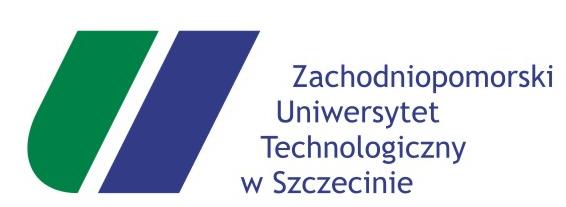 Szczecin dnia 18.06.2024 r.ZAPYTANIE OFERTOWE NR 42/2024DLA ZAMÓWIENIA DO 130 000,00 PLNWymiana uszkodzonego rurociągu centralnego ogrzewania w kanale ciepłowniczym zasilającym obiekt WKŚiR przy ul. Słowackiego 17 w SzczecinieISTOTNE WARUNKI ZAMÓWIENIAIntegralną część niniejszych IWZ stanowią następujące dokumenty:Załącznik nr 1	Formularz ofertowy + oświadczenie;Załącznik nr 2	Przedmiar robót (pdf, ath); Załącznik nr 3	Specyfikacja Techniczna Wykonania i Odbioru Robót Budowlanych;Załącznik nr 4	Zasady postępowania w sytuacjach zagrożenia dla pracowników firm zewnętrznych wykonujących prace na terenie Zachodniopomorskiego Uniwersytetu Technologicznego w Szczecinie;Załącznik nr 5	Klauzula informacyjna administratora danych;Załącznik nr 6	Oświadczenie w przedmiocie braku podstaw do wykluczenia wykonawcy.Nazwa oraz adres Zamawiającego.Zachodniopomorski Uniwersytet Technologiczny w Szczecinie al. Piastów 17, 70-310 Szczecin. REGON:  320588161, NIP:  852-254-50-56 Tryb udzielenia zamówienia.Udzielenie zmówienia zostało  wyłączone ze stosowania ustawy z dnia 11.09.2019 r. – Prawo zamówień publicznych na podstawie art. 2 ust.1 pkt 1  oraz zgodnie z punktem 4 „Instrukcji postępowania przy udzielaniu przez Zachodniopomorski Uniwersytet Technologiczny zamówień wyłączonych z obowiązku stosowania ustawy – Prawo Zamówień Publicznych” ujętej 
w Załączniku nr 2 do Zarządzenia Rektora ZUT nr 22 z 8.01.2009r. w sprawach dotyczących zamówień publicznych w Zachodniopomorskim Uniwersytecie Technologicznym w Szczecinie
 i art. 701-705 KC. Przedmiot zamówieniaPrzedmiotem zamówienia jest wykonanie wymiany uszkodzonego rurociągu centralnego ogrzewania w kanale ciepłowniczym zasilającym obiekt WKŚiR przy ul. Słowackiego 17 
w Szczecinie, zgodnie z Załącznikiem nr 2 do IWZ.Termin wykonania zamówienia Termin wykonania robót: do 45 dni od wprowadzenia na plac budowy. Wynagrodzenie wykonawcy.Wynagrodzenie Wykonawcy za wykonanie przedmiotu zamówienia ustala się jako kosztorysowe 
po wykonaniu i odbiorze przedmiotu zamówienia przez Zamawiającego bez uwag, oraz sprawdzeniu i zaakceptowaniu kosztorysu powykonawczego, płatne na podstawie jednej faktury końcowej.Warunki płatności.Należność za wykonane roboty płatna po dokonaniu końcowego odbioru robót bez uwag 
w terminie do 21 dni od daty przedłożenia prawidłowo wystawionej faktury wraz z kompletem dokumentów. Rękojmia i gwarancja.Okres gwarancji na wykonane roboty i wbudowane materiały wynosi 60 miesięcy od daty odbioru końcowego robót budowlanych bez uwag.Kryterium wyboru ofert.Najniższa cena przy spełnieniu zapisów zapytania ofertowego  – waga kryterium 100%.	Podpisanie umowyZ Wykonawcą wybranym w drodze niniejszego postępowania, który złoży ofertę najkorzystniejszą, spełniającą zapisy zapytania ofertowego, zostanie zawarta umowa
o wykonanie zamówienia.Wykonawca będzie zobowiązany do podpisania umowy w miejscu i terminie wskazanym przez Zamawiającego.Kary za opóźnienie w wykonaniu przedmiotu zlecenia.Wykonawca zapłaci Zamawiającemu kary umowne w wysokości 0,2% wynagrodzenia brutto za każdy dzień zwłoki oraz za zwłokę w usuwaniu powyżej 7 dni usterek w trakcie okresu gwarancyjnego.Z tytułu odstąpienia od umowy z przyczyn leżących po stronie Wykonawcy, Wykonawca zapłaci Zamawiającemu karę umowną w wysokości 30 % wynagrodzenia brutto.Pracownikami uprawnionymi do kontaktowania się w sprawach zamówienia są:Anna Marel-Palenica -  Kierownik Działu Technicznego ZUT; 
email: amarel@zut.edu.plBeata Bernardelli;  email: bbernardelli@zut.edu.pl Miejsce oraz termin składania i otwarcia ofert.Prawidłowo zamkniętą kopertę z napisem: Wymiana uszkodzonego rurociągu centralnego ogrzewania w kanale ciepłowniczym zasilającym obiekt WKŚiR przy ul. Słowackiego 17 w Szczecinie, zawierającą: wypełniony formularz ofertowy + oświadczenie (załącznik nr 1 do IWZ), oświadczenie w przedmiocie braku podstaw do wykluczenia wykonawcy (załącznik nr 6 do IWZ) oraz kosztorys ofertowy sporządzony metodą szczegółową na podstawie załączonego przedmiaru robót (załącznik nr 2 do IWZ), należy składać w Dziale Technicznym ZUT mieszczącym się w Budynku Jednostek Międzywydziałowych przy al. Piastów 48 w Szczecinie, IV piętro, pokój 415 w terminie do dnia 28.06.2024 r., do godziny 1000 lub przesłać za pomocą poczty polskiej albo kuriera w terminie dostarczenia na ww. adres.Otwarcie ofert nastąpi w dniu 28.06.2024 r. w Dziale Technicznym ZUT mieszczącym się 
w Budynku Jednostek Międzywydziałowych przy al. Piastów 48 w Szczecinie, IV piętro, pokój 415 
o godzinie 1030.Oferta otrzymana przez Zamawiającego po terminie składania ofert zostanie niezwłocznie zwrócona Wykonawcy bez otwierania.13.  Postanowienia końcowe.Zgodnie z art. 701 par. 3 Kodeksu Cywilnego zastrzega się, możliwość unieważnienia postępowania (odwołania) oraz że niniejsze „Ogłoszenie zapytania ofertowego”, jak też otrzymanie w wyniku niniejszego zapytania „oferty cenowej” nie jest równoznaczne ze złożeniem zamówienia przez ZUT w Szczecinie i nie łączy się z koniecznością zawarcia przez niego umowy.Zamawiający zastrzega sobie prawo nie rozpatrywania (a tym samym odrzucenie 
i w konsekwencji nie wybranie, jako najkorzystniejszej) tej, złożonej w niniejszym zapytaniu oferty, którą złożył wykonawca (oferent), którego dotyczy przynajmniej jedna z następujących okoliczności:Nie dalej niż wciągu 12 miesięcy, licząc od terminu składania ofert w niniejszym zapytaniu, przypadał termin składania ofert w innym organizowanym przez Zachodniopomorski Uniwersytet Technologiczny w Szczecinie zapytaniu ofertowym, w którym to zapytaniu wykonawca (oferent) brał udział i pomimo tego, że jego oferta została wówczas uznana za najkorzystniejszą, wykonawca ten uchylił się od  (w szczególności odmówił) zawarcia 
z Zamawiającym umowy na warunkach wynikających z tamtego zapytania ofertowego  Nie dalej niż wciągu 12 miesięcy, licząc od terminu składania ofert w niniejszym zapytaniu 
z  winy wykonawcy (oferenta) miało miejsce odstąpienie od zawartej z nim przez Zamawiającego umowy  w sprawie innego zamówienia publicznego lub miało miejsce rozwiązanie takiej umowy przez jej wypowiedzenieNie dalej niż wciągu 12 miesięcy, licząc od terminu składania ofert w niniejszym zapytaniu Zamawiający zawarł z wykonawcą (oferentem) umowę w sprawie innego zamówienia publicznego, w ramach której to umowy Zamawiający naliczył wykonawcy (oferentowi) kary umowne w wysokości przekraczającej 2% wynagrodzenia umownego netto (bez podatku VAT) 
z tytułu nieterminowej realizacji umowy lub innego rodzaju nienależytego jej wykonywania czy wykonywania.Zastrzeżenie warunkujące udział w postepowaniu z zapytania ofertowego:
Zgodnie z art. 7 ust. 9 ustawy z dnia 13 kwietnia 2022 r. o szczególnych rozwiązaniach 
w zakresie przeciwdziałania wspieraniu agresji na Ukrainę oraz służących ochronie bezpieczeństwa narodowego (Dz. U. poz. 835) o udzielenie niniejszego zamówienia nie może się ubiegać Wykonawca, który podlega wykluczeniu z udziału w postępowaniu o zamówienie publiczne z przyczyn (przesłanek) wskazanych w art. 7 ust. 1 pkt 1 – 3 wyżej wskazanej ustawy.Zgodnie z art. 7 ust. 3 wyżej wskazanej ustawy oferta wykonawcy podlegającego wykluczeniu,
o którym mowa powyżej, zostanie odrzucona (wykonawcy temu nie zostanie udzielone zamówienie).
Na okoliczność braku przesłanek wykluczenia jak wyżej – w stosunku do wykonawcy oferty
najkorzystniej (najwyżej) ocenionej skierowane zostanie wezwanie do złożenia oświadczenia na
formularzu, o którym mowa w załączniku niniejszego zapytania (plik z formularzem oświadczenia pod nazwą „Oświadczenie w przedmiocie braku podstaw do wykluczenia wykonawcy” - według wzoru treści tam wskazanej).
Wskazane oświadczenie winno być złożone w terminie wskazanym w wezwaniu, o którym mowa powyżej, oraz (według wyboru wykonawcy) w formie pisemnej (tj. oryginał oświadczenia na nośniku papierowym z własnoręcznym podpisem osoby/osób reprezentujących wykonawcę) lub formie elektronicznej (tj. oświadczenie na nośniku elektronicznym podpisanym kwalifikowanym podpisem elektronicznym osoby/osób reprezentujących wykonawcę).
Niezłożenie wskazanego oświadczenia w terminie przekraczającym 3 dni termin wyznaczony przez Zamawiającego w wezwaniu do jego złożenia (lub wskazanie w złożonym oświadczeniu, 
że Wykonawcy dotyczy któraś z okoliczności skutkującej wykluczeniem z ubiegania się 
z przyczyn podanych w art. 7 ust. 1 wyżej wskazanej ustawy), uprawnia do uznania oferty wskazanego Wykonawcy za ofertę podlegającą odrzuceniu (czy w inny sposób uznania jej za nieważną), co wykluczać będzie tego wykonawcę z ubiegania się o niniejsze zamówienie.
Oświadczenie jak wyżej nie zamyka prawa Zamawiającego (Zachodniopomorski Uniwersytet
Technologiczny w Szczecinie) do dodatkowej (lub przeprowadzonej niezależnie od złożonego
oświadczenia jak wyżej) weryfikacji podstaw wykluczenia na podstawie art. 7 ust. 1 wyżej wskazanej ustawy w oparciu o dostępne dane, w szczególności dane z listy Ministerstwa Spraw Wewnętrznych i Administracji oraz wykazów rozporządzeń UE, o których mowa we wzorze oświadczenia jak wyżej.